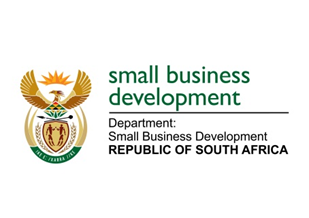 NATIONAL ASSEMBLYQUESTION FOR WRITTEN REPLY“946.  Mr R W T Chance (DA) to ask the Minister of Small Business Development:	(a) What role and functions will the newly appointed Deputy Minister, Mr Cassel Mathale, fulfil in overseeing the department and (b) how will his role and functions be split with the Minister?”NW1026EREPLY:(a-b)	Deputy Ministers are appointed to support Ministers in carrying out their duties in so far as the mandate of the respective Department they are appointed to.  Therefore, the role and function of the Deputy Minister would be to support the Minister in carrying out the mandate of the Department of Small Business Development.